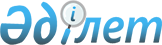 Об установлении водоохранных зон, полос и режима их хозяйственного использованияПостановление акимата Алматинской области от 31 мая 2018 года № 247. Зарегистрировано Департаментом юстиции Алматинской области 21 июня 2018 года № 4751
      В соответствии со статьей 116 Водного Кодекса Республики Казaхстан от 9 июля 2003 года, приказом Министра сельского хозяйства Республики Казахстан от 18 мая 2015 года № 19-1/446 "Об утверждении Правил установления водоохранных зон и полос" (зарегистрирован в реестре государственной регистрации нормативных правовых актов № 11838), акимат Алматинской области ПОСТАНOВЛЯЕТ:
      1. Установить водоохранные зоны и полосы на основании утвержденных проектных документаций, согласно приложению 1 к настоящему постановлению.
      2. Установить режим хозяйственного использования водоохранных зон и полос, согласно приложению 2 к настоящему постановлению.
      3. Государственному учреждению "Управление природных ресурсов и регулирования природопользования Алматинской области" в установленном законодательством Республики Казахстан порядке обеспечить:
      1) государственную регистрацию настоящего постановления в Департаменте юстиции Алматинской области;
      2) в течение десяти календарных дней со дня государственной регистрации настоящего постановления направление его копии в бумажном и электронном виде на казахском и русском языках в Республиканское государственное предприятие на праве хозяйственного ведения "Республиканский центр правовой информации" для официального опубликования и включения в Эталонный контрольный банк нормативных правовых актов Республики Казахстан;
      3) размещение настоящего постановления на интернет-ресурсе акимата Алматинской области после его официального опубликования;
      4) в течение десяти рабочих дней после дня государственной регистрации настоящего постановления представление в государственно-правовой отдел аппарата акима Алматинской области сведений, об исполнении мероприятий, предусмотренных подпунктами 1), 2) и 3) настоящего пункта.
      4. Контроль за исполнением настоящего постановления возложить на заместителя акима области С. Бескемпирова. 
      5. Настоящее постановление вступает в силу со дня государственной регистрации в органах юстиции и вводится в действие по истечении десяти календарных дней после дня его первого официального опубликования. Перечень водных объектов установления водоохранных зон и полос  Режим хозяйственного использования водоохранных зон и полос
      1. Настоящий режим разработан в соответствии с Водным Кодексом Республики Казахстан для поддержания водных объектов в состоянии, соответствующем санитарно-гигиеническим и экологическим требованиям, для предотвращения загрязнения, засорения и истощения поверхностных вод, а также сохранения растительного и животного мира.
      2. В пределах водоохранных полос запрещаются:
      1) хозяйственная и иная деятельность, ухудшающая качественное и гидрологическое состояние (загрязнение, засорение, истощение) водных объектов;
      2) строительство и эксплуатация зданий и сооружений, за исключением водохозяйственных и водозаборных сооружений и их коммуникаций, мостов, мостовых сооружений, причалов, портов, пирсов и иных объектов транспортной инфраструктуры, связанных с деятельностью водного транспорта, объектов по использованию возобновляемых источников энергии (гидродинамической энергии воды), а также рекреационных зон на водном объекте;
      3) предоставление земельных участков под садоводство и дачное строительство;
      4) эксплуатация существующих объектов, не обеспеченных сооружениями и устройствами, предотвращающими загрязнение водных объектов и их водоохранных зон и полос;
      5) проведение работ, нарушающих почвенный и травяной покров (в том числе распашка земель, выпас скота, добыча полезных ископаемых), за исключением обработки земель для залужения отдельных участков, посева и посадки леса;
      6) устройство палаточных городков, постоянных стоянок для транспортных средств, летних лагерей для скота;
      7) применение всех видов удобрений.
      3. В пределах водоохранных зон запрещаются:
      1) ввод в эксплуатацию новых и реконструированных объектов, не обеспеченных сооружениями и устройствами, предотвращающими загрязнение и засорение водных объектов и их водоохранных зон и полос;
      2) проведение реконструкции зданий, сооружений, коммуникаций и других объектов, а также производство строительных, дноуглубительных и взрывных работ, добыча полезных ископаемых, прокладка кабелей, трубопроводов и других коммуникаций, буровых, земельных и иных работ без проектов, согласованных в установленном порядке с местными исполнительными органами, уполномоченным органом, уполномоченным государственным органом в области охраны окружающей среды, центральным уполномоченным органом по управлению земельными ресурсами, уполномоченными органами в области энергоснабжения и санитарно-эпидемиологического благополучия населения и другими заинтересованными органами;
      3) размещение и строительство складов для хранения удобрений, пестицидов, ядохимикатов и нефтепродуктов, пунктов технического обслуживания, мойки транспортных средств и сельскохозяйственной техники, механических мастерских, устройство свалок бытовых и промышленных отходов, площадок для заправки аппаратуры пестицидами и ядохимикатами, взлетно-посадочных полос для проведения авиационно-химических работ, а также размещение других объектов, отрицательно влияющих на качество воды;
      4) размещение животноводческих ферм и комплексов, накопителей сточных вод, полей орошения сточными водами, кладбищ, скотомогильников (биотермических ям), а также других объектов, обусловливающих опасность микробного загрязнения поверхностных и подземных вод;
      5) выпас скота с превышением нормы нагрузки, купание и санитарная обработка скота и другие виды хозяйственной деятельности, ухудшающие режим водоемов;
      6) применение способа авиаобработки ядохимикатами и авиаподкормки минеральными удобрениями сельскохозяйственных культур и лесонасаждений на расстоянии менее двух тысяч метров от уреза воды в водном источнике;
      7) применение пестицидов, на которые не установлены предельно допустимые концентрации, внесение удобрений по снежному покрову, а также использование в качестве удобрений необезвреженных навозосодержащих сточных вод и стойких хлорорганических ядохимикатов.
      При необходимости проведения вынужденной санитарной обработки в водоохранной зоне допускается применение мало- и среднетоксичных нестойких пестицидов.
					© 2012. РГП на ПХВ «Институт законодательства и правовой информации Республики Казахстан» Министерства юстиции Республики Казахстан
				
      Аким Алматинской области

А. Баталов
Приложение 1 к постановлению акимата Алматинской области от "31" мая 2018 года № 247
№
Наименование 
Ширина водоохранных зон, метр
Ширина водоохранных полос, метр
1
Установление водоохранных зон и полос реки Кошкар
500-600
100
2
Установление водоохранных зон и полос реки Сункар
500-550
100
3
Установление водоохранных зон и полос реки Талды
500-550
35-100
4
Установление водоохранных зон и полос реки Тойсай
500-550
100
5
Установление водоохранных зон и полос реки Узынбулак
500-550
35-100
6
Установление водоохранных зон и полос реки Чийбут
500-600
100
7
Установление водоохранных зон и полос реки Чиликты
500-600
35
8
Установление водоохранных зон и полос реки Арлыкголсай
500-550
100
9
Установление водоохранных зон и полос реки Актан (Учарал) 
500-550
35-100
10
Установление водоохранных зон и полос реки Актам 
500-550
100
11
Установление водоохранных зон и полос реки Кызылащи
500-550
35-100
12
Установление водоохранных зон и полос реки Манапка (Кызылагаш)
500-550
35
13
Установление водоохранных зон и полос реки Нарынкол
500-600
35-100
14
Установление водоохранных зон и полос реки Ойкайын
500-550
35
15
Установление водоохранных зон и полос реки Сарыбулак 
500-550
100
16
Установление водоохранных зон и полос Большого Алматинского Канала 
36-500
35
17
Установление водоохранных зон и полос реки Будыты 
500-550
100
18
Установление водоохранных зон и полос реки Байгужа
500-600
35-100
19
Установление водоохранных зон и полос реки Грязный
500
100
20
Установление водоохранных зон и полос реки Жылысай 
500
35-100
21
Установление водоохранных зон и полос реки Кайназар
500-600
35-100
22
Установление водоохранных зон и полос реки Кара-Арша 
500-600
35-100
23
Установление водоохранных зон и полос системы Алтайских озер 
500
100-150Приложение 2 к постановлению акимата Алматинской области от "31" мая 2018 года № 247